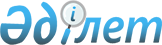 Об объявлении чрезвычайной ситуации техногенного характера местного масштабаРешение акима города Экибастуза Павлодарской области от 24 мая 2019 года № 5. Зарегистрировано Департаментом юстиции Павлодарской области 27 мая 2019 года № 6388
      В соответствии с подпунктом 13) пункта 1 статьи 33 Закона Республики Казахстан от 23 января 2001 года "О местном государственном управлении и самоуправлении в Республике Казахстан", статьей 48 и подпунктом 2) пункта 2 статьи 50 Закона Республики Казахстан от 11 апреля 2014 года "О гражданской защите", постановлением Правительства Республики Казахстан от 2 июля 2014 года № 756 "Об установлении классификации чрезвычайных ситуаций природного и техногенного характера", аким города Экибастуза РЕШИЛ:
      1. Объявить чрезвычайную ситуацию техногенного характера местного масштаба в городе Экибастуз, в связи с аварией на канализационном коллекторе.
      2. Руководителем ликвидации чрезвычайной ситуации назначить заместителя акима города Экибастуза Хабылбекова Х. А. и поручить провести соответствующие мероприятия, вытекающие из настоящего решения.
      3. Контроль за исполнением настоящего решения возложить на заместителя акима города Экибастуза Хабылбекова Х. А.
      4. Настоящее решение вводится в действие со дня его первого официального опубликования.
					© 2012. РГП на ПХВ «Институт законодательства и правовой информации Республики Казахстан» Министерства юстиции Республики Казахстан
				
      Аким города Экибастуза

Н. Ашимбетов
